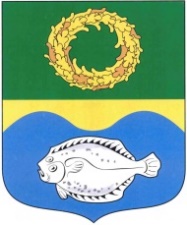 ОКРУЖНОЙ СОВЕТ ДЕПУТАТОВМУНИЦИПАЛЬНОГО ОБРАЗОВАНИЯ«ЗЕЛЕНОГРАДСКИЙ МУНИЦИПАЛЬНЫЙ ОКРУГ КАЛИНИНГРАДСКОЙ ОБЛАСТИ»РЕШЕНИЕот 28 февраля 2024 г.                                                                             № 352Зеленоградск                                  О согласовании принятия имущества из государственной собственности Калининградской области в муниципальную собственность Зеленоградского муниципального округаВ соответствии с пунктом 11 статьи 154 Федерального закона от 22.08.2004 № 122-ФЗ «О внесении изменений в законодательные акты Российской Федерации и признании утратившими силу некоторых законодательных актов Российской Федерации в связи с принятием федеральных законов «О внесении изменений и дополнений в Федеральный закон «Об общих принципах организации законодательных (представительных) и исполнительных органов государственной власти субъектов Российской Федерации» и «Об общих принципах организации местного самоуправления в Российской Федерации», пунктом  13 части 1 статьи 16 Федерального закона от 06.10.2003 № 131-ФЗ «Об общих принципах организации местного самоуправления в Российской Федерации» окружной Совет депутатов Зеленоградского муниципального округаРЕШИЛ:1. Согласовать принятие имущества из государственной собственности Калининградской области в муниципальную собственность Зеленоградского муниципального округа согласно приложению.2. Опубликовать решение в газете «Волна» и разместить на официальном сайте органов местного самоуправления Зеленоградского муниципального округа.3. Решение вступает в силу после его официального опубликования.Глава Зеленоградского муниципального округа                                 Р.М. Килинскене     Приложение к решению окружного Совета депутатов Зеленоградского муниципального округа  от 28 февраля 2024 г. № 352     №п/пНаименованиеимуществаКоличествоИнвентарный номерБалансовая стоимость (руб.)Остаточная стоимость (руб.) на 10.04.2023123456Социально-эмоциональное развитие детей. Теоретические основы551713-51717755,350,02.Социально-эмоциональное развитие детей дошкольного возраста. 5-6 лет (методическое пособие)5517-517524004,850,03.Обо мне и для меня. Рабочая тетрадь для детей 5-6 лет110б/н36148,200,04.Палитра эмоций. Игровой комплект28б/н32825,520,0